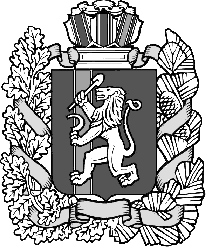 КРАСНОЯРСКИЙ КРАЙ ИЛАНСКИЙ РАЙОН          АДМИНИСТРАЦИЯ КАРАПСЕЛЬСКОГО СЕЛЬСОВЕТАПОСТАНОВЛЕНИЕ23.12.2022                                          с.Карапсель                                 № 83-пОб отмене постановления администрации Карапсельского сельсовета № 4-п от 11.02.2009 «Об организации и ведении гражданской обороны в Карапсельском сельсовете»	В соответствии с частью 3 статьи 14 Федерального закона от 06.10.2003 № 131-ФЗ «Об общих принципах организации местного самоуправления в Российской Федерации», Законом Красноярского края от 15.10.2015 №9-3721 «О закреплении вопросов местного значения за сельскими поселениями Красноярского края»ПОСТАНОВЛЯЮ:1. Постановление администрации Карапсельского сельсовета № 4-п от от 11.02.2009 «Об организации и ведении гражданской обороны в Карапсельском сельсовете»считать утратившим силу.2.  Контроль за выполнением постановления  оставляю за собой.3.Постановление вступает в силу со дня подписания и подлежит официальному опубликованию в газету «Карапсельский вестник» и размещению на официальном сайте Карапсельского сельсовета Иланского района Красноярского края.Глава Карапсельского сельсовета                                       И.В. Букатич